 проект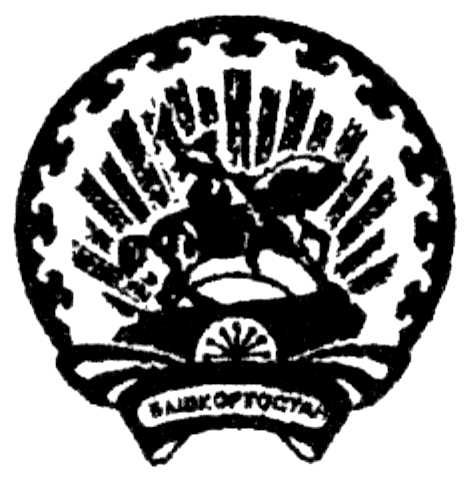                                        П О С Т А Н О В Л Е Н И Е «Об утверждении перечня   первичныхсредств пожаротушения для индивидуальных жилых домов Иткуловского сельского поселения»Во исполнение Федеральных законов:  от 06.11.2003 г. № 131-Ф3  от 22.08.2004 г. № 122-Ф3  «Об  общих принципах организации местного  самоуправления  в  Российской Федерации », « О внесении  изменений  в законодательные акты  Российской Федерации  в связи  с применениями федеральных законов «О внесении  изменений  и  дополнений  в  Федеральный  закон  «Об общих  принципах  организации  законодательных (представительных)  и исполнительных  органов  государственной  власти  субъектов  Российской Федерации» и «Об общих принципах  организации  местного самоуправления в Российской  Федерации», от  21.12.1994 г. № 69-Ф3 «О пожарной безопасности»,П О С Т А Н О В Л Я Е Т: Утвердить перечень  первичных   средств  пожаротушения для индивидуальных жилых домов Иткуловского  сельского  поселения (приложение 1)Обнародовать  данное постановление  на стенде библиотеки  по адресу: Республика Башкортостан Ишимбайский район , c.Верхнеиткулово, ул.Моложежная, д.2Контроль за исполнение настоящего постановления оставляю за собой.Глава администрации Сельского поселенияИткуловский сельсовет:				Аюпова Н.Г.Приложение №1к постановлению администрации Сельского поселения  Иткуловский сельсоветПеречень  первичных средств  пожаротушения для индивидуальных жилых домов сельского поселения Иткуловский сельсовет   У каждого жилого дома  должна быть установлена емкость (бочка) с водой.Бочки для хранения воды должны иметь  объем не менее 0,2 куб.м. и комплектоваться ведрами ;У  каждого жилого дома должен быть установлен ящик для песка,который  должен иметь объем 0,5; 1,.0 и 3 куб.м . и комплектоваться совковой лопатой.В каждом  жилом доме  должен быть огнетушитель, который  должен содержаться согласно  паспорта и вовремя перезоаражаться;Каждое жилое помещение (дом, квартира, изба) должно быть оборудовано автономными пожарными извещателями ;На электрооборудование должно быть установлено УЗО;Из расчета на каждые 10 домов  необходимо иметь пожарный щит, на котором должно находится; лом, багор, 2 ведра, 2 огнетушителя  объемом не менее 10 литров  каждый, 1 лопата штыковая , 1 совковая,  асбестовое полотно,  грубошерстная ткань или войлок ( кошма, покрывало из не негорючего материала), емкость для хранения  воды не менее 0,2 куб.м ;На стенах  ИЖД  (калитках или воротах домовладений) должны вывешиваться таблички с изображением  инвентаря, с которым жильцы этих домов обьязаны являться на тушение пожара.